Les Services et Initiatives de l’OMPI à l’ère numériqueorganisé parl’Organisation Mondiale de la Propriété Intellectuelle (OMPI)en coopération avecl’Institut national de la propriété industrielle (INPI) Strasbourg, France, 14 mai 2019PROGRAMME PROVISOIREétabli par le Secrétariat8 h 30 – 9 h 00	Enregistrement9 h 00 – 9 h 20	SÉANCE D’OUVERTUREAllocutions de bienvenue prononcées par :M. Philippe Borne, Délégué Régional Grand Est, Institut National de la Propriété Industrielle (INPI)M. Christophe Mazenc, Directeur, Division des bases de données mondiales, Secteur de l’infrastructure mondiale, Organisation Mondiale de la Propriété Intellectuelle (OMPI)9 h 20 – 9 h 40	Thème 1 :	Introduction de l’OMPI 	La propriété intellectuelle, une porte vers le marché internationalIntervenant :	M. Victor Vázquez López, Chef, Section de la coordination pour les pays développés, Département des pays en transition et des pays développés, OMPI9 h 40 – 10 h 00	Thème 2 :	La protection par brevet au plan internationalLe PCT 		Intervenant :	Mme Christine Bonvallet, Chef de Section, Section des ressources pour les utilisateurs du PCT, Division juridique et des relations avec les utilisateurs du PCT, Département des affaires juridiques et internationales du PCT, OMPI10 h 00 – 10 h 30	Table ronde 1	"Différents outils pour définir une stratégie globale de protection de la propriété intellectuelle"		Modérateur :	M. Philippe Borne, Délégué Régional Grand Est, INPI		Intervenants :	Mme Christine Bonvallet, OMPI	M. Laurent Nuss, Conseil en Propriété Industrielle, Cabinet Nuss, Strasbourg	M. Pierre Albe, Patent Group Manager, HAGER ELECTRO, Obernai10 h 30 – 10 h 45	Questions et réponses10 h 45 – 11 h 15	Pause-café11 h 15 – 11 h 45	Thème 3 :	La protection internationale des marques, dessins et			modèles et appellations d’origine : atouts et défis	Système d'enregistrement international des marques – MadridSystème international des dessins et modèles industriels – La HayeSystème international des appellations d’origine –LisbonneIntervenant:	M. André Ntamack, Chef, Section de la qualité et du perfectionnement, Service d’enregistrement de Madrid, Secteur des marques et des dessins et modèles, OMPI11 h 45 – 12 h 15		Table ronde 2		"Stratégies de protection du design et des signes distinctifs à l’international"	Modérateur :	M. André Ntamack, OMPI	Intervenants :	Mme Caroline Delleniaut, Conseil en Propriété Industrielle, 			Cabinet Bléger-Rhein-Poupon			Mme Romy Boesch, Juriste Propriété Intellectuelle, 			Les Grands Chais de France, Petersbach12 h 15 – 12 h 30	Questions et réponses12 h 30 – 14 h 00	Déjeuner14 h 00 – 14 h 20	Thème 4 :	Les litiges relatifs aux nouvelles technologies et aux noms de domaines – Règlement extrajudiciaire des différendsIntervenant:	M. Victor Vázquez López, OMPI14 h 20 – 14 h 50		Table ronde 3		"Règlement amiable des litiges et arbitrage UDRP des noms de domaines"Modérateur :	M. Victor Vázquez López, OMPIIntervenants : 	Maître Florence Baujoin, Avocat spécialiste en Droit de la Propriété Intellectuelle	Mme Raphaëlle Nappey, Juriste en Propriété Intellectuelle et ancienne avocate, Cabinet Bléger-Rhein-Poupon14 h 50 – 15 h 00	Questions et réponses15 h 00 – 15 h 30	Thème 5 :	Bases de données globales, plates-formes et outils pour l'économie du savoir connectéIntervenant :	M. Christophe Mazenc, OMPI15 h 30 – 15 h 50	Questions et réponses15 h 50 – 16 h 00	SÉANCE DE CLÔTURE	[Fin du document]FF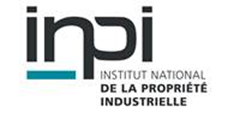 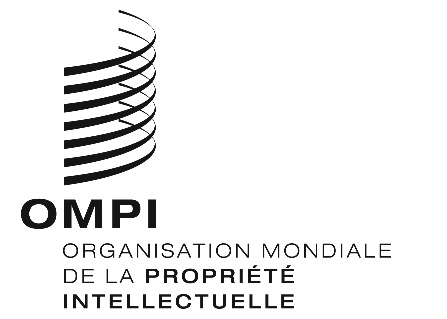 institut national de la propriÉtÉ INDUSTRIELLEsÉminaire itinÉrantsÉminaire itinÉrantOMPI-INPI/RS/IP/FR/19/INF/2/PROV.4OMPI-INPI/RS/IP/FR/19/INF/2/PROV.4ORIGINAL:  francaisORIGINAL:  francaisDATE :  16 avril 2019DATE :  16 avril 2019